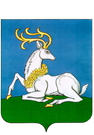  АДМИНИСТРАЦИЯОДИНЦОВСКОГО ГОРОДСКОГО ОКРУГАМОСКОВСКОЙ ОБЛАСТИПОСТАНОВЛЕНИЕ16.05.2023 № 2904	В целях оптимизации деятельности в области физической культуры и спорта, обеспечения доступа к объектам спорта, руководствуясь Уставом Одинцовского городского округа Московской области, Порядком определения нормативных затрат на оказание муниципальными учреждениями Одинцовского городского округа Московской области муниципальных услуг (выполнение работ) физическим и юридическим лицам», утвержденным Решением совета депутатов Одинцовского городского округа от 20.12.2019 № 20/12, ПОСТАНОВЛЯЮ:В нормативные затраты на выполнение работ в сфере физической культуры и спорта муниципальными учреждениями Одинцовского городского округа Московской области, утвержденные постановлением Администрации Одинцовского городского округа Московской области от 20.12.2019 № 2093 (в редакции от 28.12.2022 № 7771), внести следующие изменения: в строке 6 «Обеспечение участия лиц, проходящих спортивную подготовку, в спортивных соревнованиях (Уровни проведения соревнований Межмуниципальные)» в графе «Нормативные затраты на работу 2023 год» цифры «500 000,00» заменить цифрами «2 678 500,00»;в строке 7 «Обеспечение участия лиц, проходящих спортивную подготовку, в спортивных соревнованиях (Уровни проведения соревнований Региональные)» в графе «Нормативные затраты на работу 2023 год» цифры «19 688 276,00» заменить цифрами «17 309 776,00»;В строке 11 «Обеспечение доступа к объектам спорта» в графе «Нормативные затраты на работу 2023 год» цифры «249 855 376,30» заменить цифрами «240 852 896,85».2. Опубликовать настоящее постановление в официальных средствах массовой информации Одинцовского городского округа Московской области и на официальном сайте Одинцовского городского округа Московской области.3. Настоящее постановление вступает в силу со дня его подписания. Глава Одинцовского городского округа                                                       А.Р. Иванов   	О внесении изменений в базовые нормативные затраты на оказание муниципальных услуг и нормативные затраты на выполнение работ в сфере физической культуры и спорта муниципальными учреждениями Одинцовского городского округа Московской области, утвержденные постановлением Администрации Одинцовского городского округа Московской области от 20.12.2019 № 2093 